проект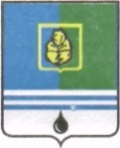 					РЕШЕНИЕДУМЫ ГОРОДА КОГАЛЫМАХанты-Мансийского автономного округа - ЮгрыОт «___»_______________20___г.                                                   №_______ О дополнительных мерах социальнойподдержки приглашенным специалистамбюджетного учреждения Ханты-Мансийского автономногоокруга - Югры «Когалымская  городская больница» и общеобразовательных организаций города КогалымаВ соответствии с частью 5 статьи 20 Федерального закона от 06.10.2003 №131-ФЗ «Об общих принципах организации местного самоуправления в Российской Федерации», пунктом 7 статьи 17 Федерального закона от 21.11.2011 №323-ФЗ «Об основах охраны здоровья граждан в Российской Федерации», частью 4 статьи 19 Устава города Когалыма, в целях создания условий для привлечения специалистов в бюджетное учреждение Ханты-Мансийского автономного округа - Югры «Когалымская  городская больница» и общеобразовательные организации города Когалыма, Дума города Когалыма РЕШИЛА:1. Установить дополнительную меру социальной поддержки в виде единовременной денежной выплаты приглашенным специалистам, принятым на вакантные должности в бюджетное учреждение Ханты-Мансийского автономного округа - Югры «Когалымская  городская больница», ранее не состоявшим в трудовых отношениях с данным учреждением.2. Установить следующие дополнительные меры социальной поддержки приглашенным специалистам, принятым на вакантные должности в общеобразовательные организации города Когалыма, ранее не состоявшим в трудовых отношениях с данными организациями:2.1. в виде единовременной и (или) ежемесячной денежной выплаты с удержанием налога согласно действующему законодательству Российской Федерации;2.2. в виде компенсационной выплаты, связанной с наймом (поднаймом) жилых помещений.3. Администрации города Когалыма разработать и утвердить порядок предоставления дополнительных мер социальной поддержки, предусмотренных частями 1, 2 настоящего решения.4. Администрации города Когалыма обеспечить финансирование дополнительных мер социальной поддержки, предусмотренных настоящим решением, в пределах бюджетных ассигнований, утвержденных в бюджете города Когалыма на соответствующий финансовый год.5. Опубликовать настоящее решение в газете «Когалымский вестник».ПредседательГлаваДумы города Когалымагорода Когалыма_____________  А.Ю.Говорищева_____________  Н.Н.Пальчиков